请客户用以下方法尝试：下载S3 broswer，在S3 broswer上选择“Add new account”: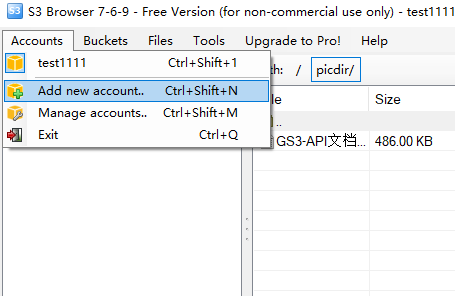 填写如下项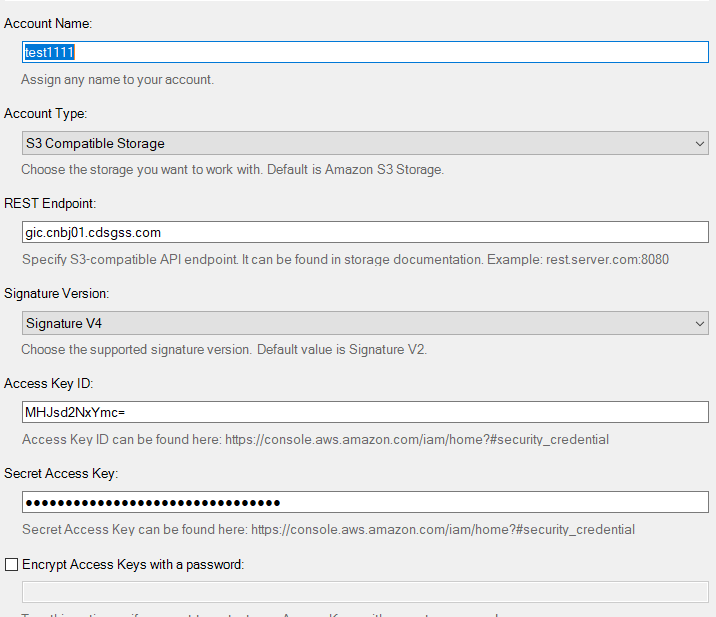 其中Account Name可以随便填写；Account Type选择S3 Compatible Storage；Rest EndPoint在首都在线对象存储“空间管理->基础配置”下面找到，如下图所示：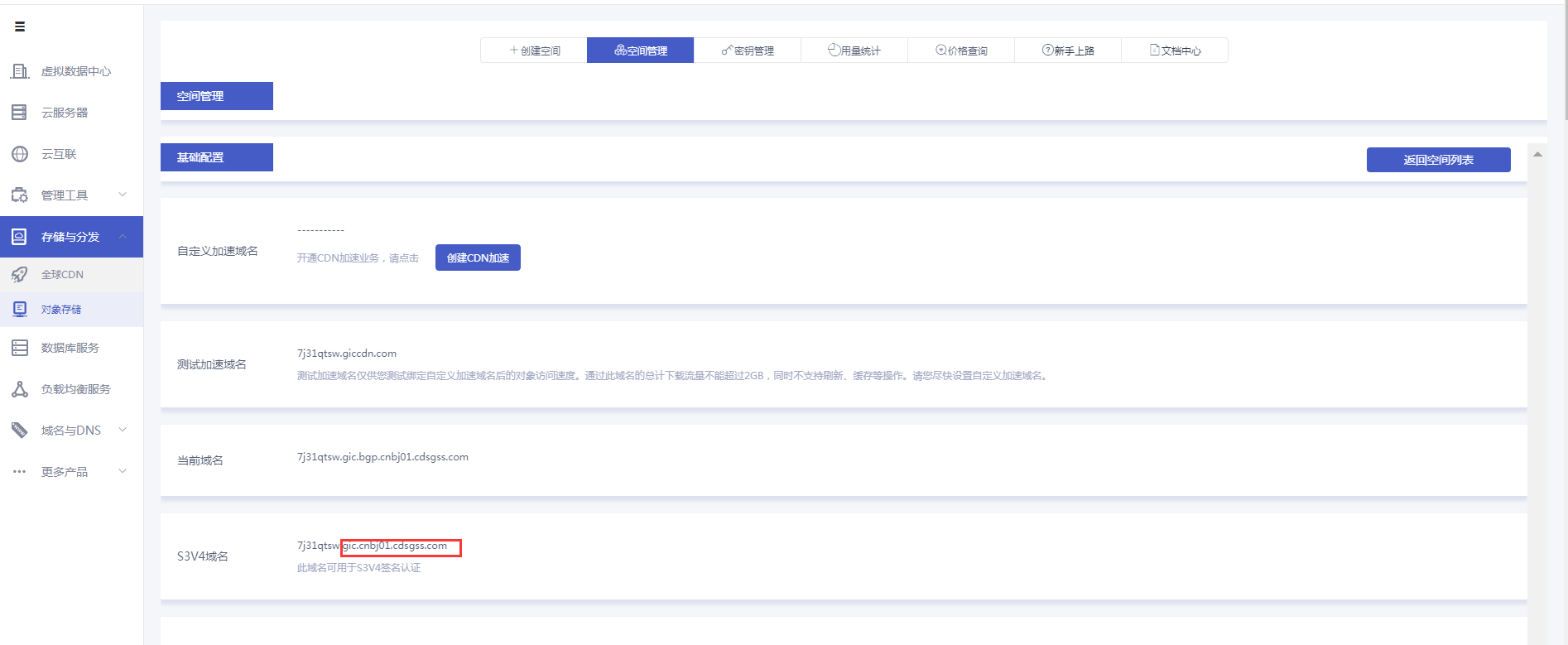 Access Key ID与Secret Access Key分别是如下图总的AK与SK。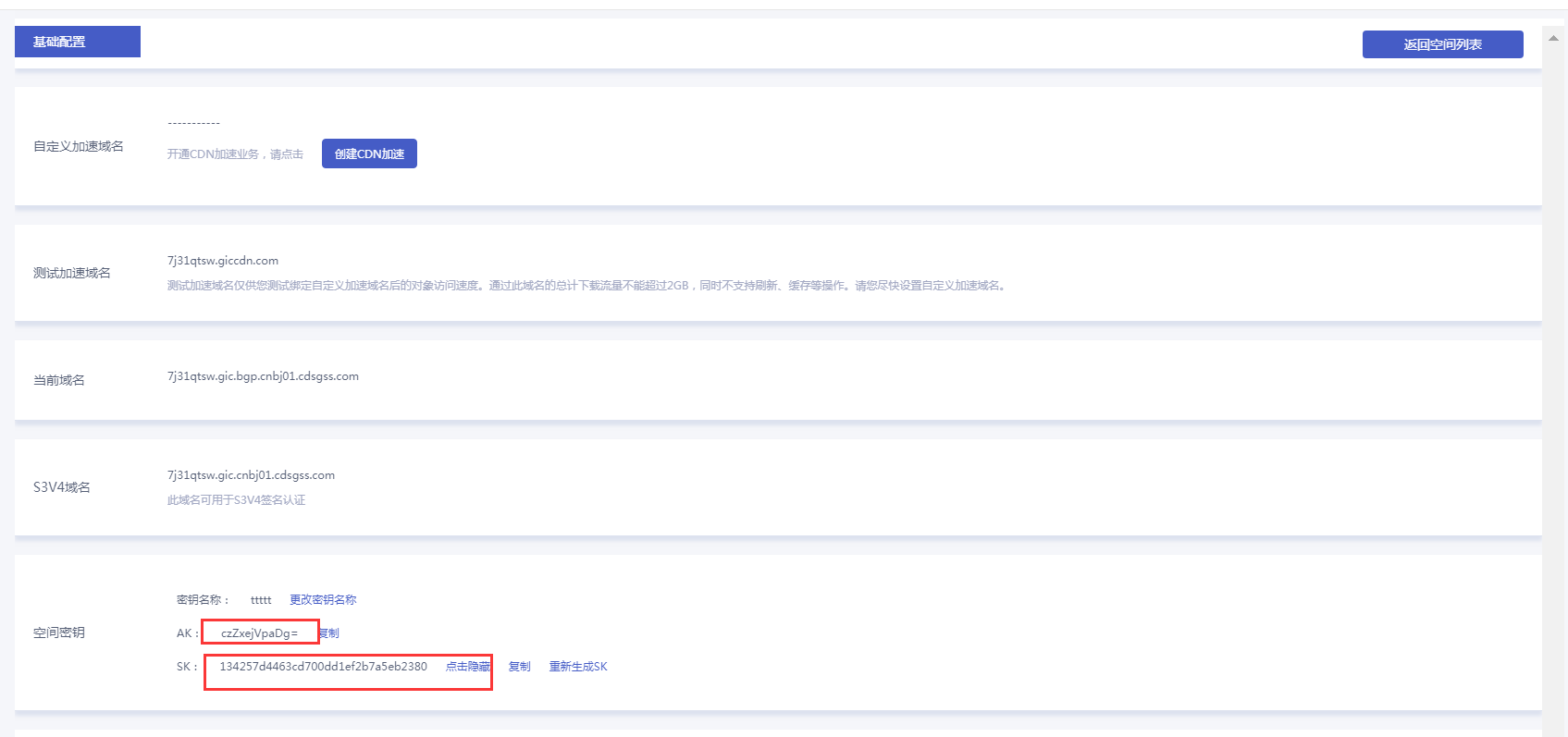 点击完成，完成一个登陆account的创建，然后在Accounts中单机该account，即可完成登陆。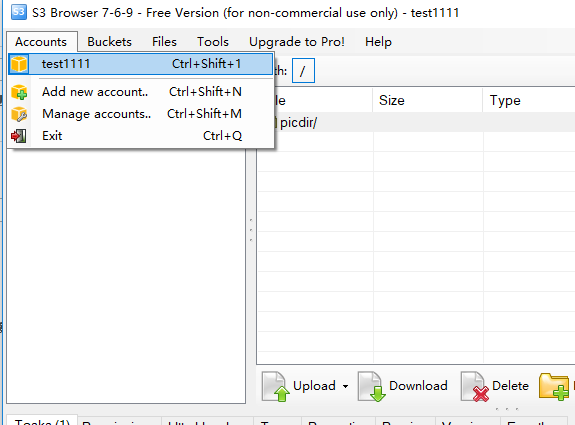 